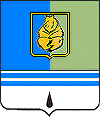 ПОСТАНОВЛЕНИЕАДМИНИСТРАЦИИ ГОРОДА КОГАЛЫМАХанты-Мансийского автономного округа – ЮгрыОт «_17 »_  октября      _ .				               № _2590О внесении изменений в постановление Администрации города Когалымаот 29.10.2010 №2171В соответствии с Федеральным законом от 06.10.2003 №131-ФЗ                 «Об общих принципах организации местного самоуправления в Российской Федерации», статьёй 19 Федерального закона от 21.12.1994 №69-ФЗ                     «О пожарной безопасности», постановлением Главы города Когалыма                   от 01.04.2008 №674 «О долгосрочных и ведомственных целевых программах», решением Думы города Когалыма от 29.10.2010 №539-ГД «О реализации права на участие в осуществлении отдельных государственных полномочий»:1. В городскую целевую программу «Укрепление первичных мер пожарной безопасности в городе Когалыме на 2011-2013 годы», утвержденную постановлением Администрации города Когалыма                         от 29.10.2010 №2171 «Об утверждении городской целевой программы «Укрепление первичных мер пожарной безопасности в городе Когалыме на 2011 - 2013 годы» (далее - Программа), внести следующие изменения:1.1. В паспорт Программы:1.1.2. в строке «Объемы и источники финансирования программы» слова «Общий объем финансирования Программы на 2011 – 2013 годы за счет средств бюджета города Когалыма составляет 9117,626 тыс. рублей; 2011 год - 3032,313 тыс. рублей; 2012 год - 3010,313 тыс. рублей; 2013 год - 3075,000 тыс. рублей» заменить словами «Общий объем финансирования Программы на 2011 – 2013 годы за счет средств бюджета города Когалыма составляет 9633,626 тыс. рублей; 2011 год - 3548,313 тыс. рублей; 2012 год - 3010,313 тыс. рублей; 2013 год - 3075,000 тыс. рублей»;1.1.3. строку «Цели и задачи программы» дополнить пунктом «Задача 4. Содействие в развитии инфраструктуры и материально-технической базы противопожарных подразделений».1.2. В разделе 4 «Обоснования ресурсного обеспечения Программы» пункт 4.1 изложить в новой редакции: «4.1. Общий объем финансирования Программы на 2011 - 2013 годы за счет средств бюджета города Когалыма составляет 9633,626 тыс. рублей, в том числе на 2011 год - 3548,313тыс. рублей, на 2012 год - 3010,313 тыс. рублей, на 2013 год - 3075,000 тыс. рублей.».1.3. Приложение 2 к Программе «Перечень мероприятий целевой программы «Укрепление первичных мер пожарной безопасности в городе Когалыме на 2011-2013 годы» изложить в новой редакции согласно приложению 1 к настоящему постановлению.2. Отделу по делам гражданской обороны и чрезвычайным ситуациям Администрации города Когалыма (В.М.Пантелеев) направить в юридическое управление Администрации города Когалыма текст постановления, его реквизиты, сведения об источнике официального опубликования в порядке и сроки, предусмотренные распоряжением Администрации города Когалыма от 04.10.2011 №198-р «О мерах по формированию регистра муниципальных нормативных правовых актов Ханты-Мансийского автономного округа - Югры», для дальнейшего направления в Управление государственной регистрации нормативных правовых актов Аппарата Губернатора Ханты-Мансийского автономного округа - Югры.3. Опубликовать постановление и приложение к нему в газете «Когалымский вестник» и разместить на официальном сайте Администрации города Когалыма в сети Интернет (www.admkogalym.ru).4. Контроль за выполнением постановления возложить на заместителя Главы города Когалыма С.В.Подивилова.Глава города Когалыма						С.Ф.КакоткинСогласованно:зам. Главы г. Когалыма				С.В.Подивиловзам. Главы города когалыма				Т.И.Черныхпредсед. КУМИ					Р.Р.Кабировазам. председ. КФ					В.А.Ливинецнач. УЭ						Е.Г.Загорскаяи.о. нач. ЮУ						И.А.Леонтьевагл. спец. ООЮУ					Е.Г.РябоконеваПодготовлено:нач. ОГОЧС						В.М.Пантелеев Разослать: ГОиЧС, КУМИ., КФ, УЭ, УУиО УИР, ООО «Новый век», Логацкий.Приложение 1к постановлению Администрации города Когалымаот 17.10.2011 №2590ПЕРЕЧЕНЬМЕРОПРИЯТИЙ ЦЕЛЕВОЙ ПРОГРАММЫ «УКРЕПЛЕНИЕ ПЕРВИЧНЫХ МЕР ПОЖАРНОЙ БЕЗОПАСНОСТИ В ГОРОДЕ КОГАЛЫМЕ НА 2011 - 2013 ГОДЫ»№ п/пМероприятия программыИсполнительФинансовые затраты на реализацию (тыс. рублей)Финансовые затраты на реализацию (тыс. рублей)Финансовые затраты на реализацию (тыс. рублей)Финансовые затраты на реализацию (тыс. рублей)Источники финансирования№ п/пМероприятия программыИсполнительВсегов том числев том числев том числеИсточники финансирования№ п/пМероприятия программыИсполнительВсего2011 г.2012 г.2013 г.Источники финансирования12345678Цель: Обеспечение первичных мер пожарной безопасности на территории города Когалыма.Цель: Обеспечение первичных мер пожарной безопасности на территории города Когалыма.Цель: Обеспечение первичных мер пожарной безопасности на территории города Когалыма.Цель: Обеспечение первичных мер пожарной безопасности на территории города Когалыма.Цель: Обеспечение первичных мер пожарной безопасности на территории города Когалыма.Цель: Обеспечение первичных мер пожарной безопасности на территории города Когалыма.Цель: Обеспечение первичных мер пожарной безопасности на территории города Когалыма.Цель: Обеспечение первичных мер пожарной безопасности на территории города Когалыма.Задача 1. Обеспечение пожарной безопасности жилых и общественных зданий, находящихся в муниципальной собственности.Задача 1. Обеспечение пожарной безопасности жилых и общественных зданий, находящихся в муниципальной собственности.Задача 1. Обеспечение пожарной безопасности жилых и общественных зданий, находящихся в муниципальной собственности.Задача 1. Обеспечение пожарной безопасности жилых и общественных зданий, находящихся в муниципальной собственности.Задача 1. Обеспечение пожарной безопасности жилых и общественных зданий, находящихся в муниципальной собственности.Задача 1. Обеспечение пожарной безопасности жилых и общественных зданий, находящихся в муниципальной собственности.Задача 1. Обеспечение пожарной безопасности жилых и общественных зданий, находящихся в муниципальной собственности.Задача 1. Обеспечение пожарной безопасности жилых и общественных зданий, находящихся в муниципальной собственности.1.1Монтаж в зданиях общежитий с низкой пожарной устойчивостью муниципального жилого фонда дымовых пожарных извещателей, приборов контроля ПКПЖ, звуковых сигналов оповещения людей о пожаре, световых указателей «ВЫХОД»        Комитет по управлению                                  муниципальным имуществом Администрации города  Когалыма1720,626860,313860,3130,000Бюджет города1.2Ремонт систем автоматической пожарной       сигнализации, оповещения и управления     эвакуацией при пожаре в детских        дошкольных учреждениях города         Муниципальное учреждение «Управление дошкольного образования»2400,000600,000800,0001000,000Бюджет города1.3Ремонт систем автоматической пожарной       сигнализации, оповещения и управления     эвакуацией при пожаре в образовательных учреждениях города         Муниципальное казенное учреждение «Управление капитального строительства города Когалыма»2400,000600,000550,0001250,000Бюджет города1.4Замена пожарной сигнализации в стационаре МБЛПУ «Когалымская городская больница»    Муниципальное бюджетное лечебно-профилактическое учреждение «Когалымская 1200,000400,000400,000400,000Бюджет городагородская больница»Итого7720,6262460,3132610,3132650,000Задача 2. Обеспечение населения средствами защиты.Задача 2. Обеспечение населения средствами защиты.Задача 2. Обеспечение населения средствами защиты.Задача 2. Обеспечение населения средствами защиты.Задача 2. Обеспечение населения средствами защиты.Задача 2. Обеспечение населения средствами защиты.Задача 2. Обеспечение населения средствами защиты.Задача 2. Обеспечение населения средствами защиты.2.1Приобретение средств защиты   Администрация города Когалыма (отдел по делам гражданской обороны и чрезвычайным ситуациям)372,000272,000100,0000,000Бюджет городаИтого372,000272,000100,0000,000Задача 3. Организация обучения населения мерам пожарной безопасности и пропаганда в области пожарной безопасности, содействие распространению пожарно технических знаний.Задача 3. Организация обучения населения мерам пожарной безопасности и пропаганда в области пожарной безопасности, содействие распространению пожарно технических знаний.Задача 3. Организация обучения населения мерам пожарной безопасности и пропаганда в области пожарной безопасности, содействие распространению пожарно технических знаний.Задача 3. Организация обучения населения мерам пожарной безопасности и пропаганда в области пожарной безопасности, содействие распространению пожарно технических знаний.Задача 3. Организация обучения населения мерам пожарной безопасности и пропаганда в области пожарной безопасности, содействие распространению пожарно технических знаний.Задача 3. Организация обучения населения мерам пожарной безопасности и пропаганда в области пожарной безопасности, содействие распространению пожарно технических знаний.Задача 3. Организация обучения населения мерам пожарной безопасности и пропаганда в области пожарной безопасности, содействие распространению пожарно технических знаний.Задача 3. Организация обучения населения мерам пожарной безопасности и пропаганда в области пожарной безопасности, содействие распространению пожарно технических знаний.3.1Организация обучения населения мерам пожарной безопасности, агитация и пропаганда в области пожарной безопасности   Администрация города Когалыма (отдел по делам гражданской обороны и чрезвычайным ситуациям)1025,000300,000300,000425,000Бюджет городаИтого1025,000300,000300,000425,000Задача 4. Содействие в развитии инфраструктуры и материально-технической базы противопожарных подразделений.Задача 4. Содействие в развитии инфраструктуры и материально-технической базы противопожарных подразделений.Задача 4. Содействие в развитии инфраструктуры и материально-технической базы противопожарных подразделений.Задача 4. Содействие в развитии инфраструктуры и материально-технической базы противопожарных подразделений.Задача 4. Содействие в развитии инфраструктуры и материально-технической базы противопожарных подразделений.Задача 4. Содействие в развитии инфраструктуры и материально-технической базы противопожарных подразделений.Задача 4. Содействие в развитии инфраструктуры и материально-технической базы противопожарных подразделений.Задача 4. Содействие в развитии инфраструктуры и материально-технической базы противопожарных подразделений.4.1Оснащение 135 пожарной части Государственного учреждения «3 отряд федеральной противопожарной службы по Ханты-Мансийскому автономному округу-Югре» необходимым имуществом для осуществления профессиональной деятельностиКомитет по управлению муниципальным имуществом Администрации города Когалыма516,000516,0000,0000,000Бюджет городаИтого516,000516,0000,0000,000Всего9633,6263548,3133010,3133075,000В том числе:Комитет по управлению муниципальным имуществом Администрации города КогалымаКомитет по управлению муниципальным имуществом Администрации города Когалыма2236,6261376,313860,3130,000Муниципальное учреждение «Управление дошкольного образования»                           Муниципальное учреждение «Управление дошкольного образования»                           2400,000600,000800,0001000,000Муниципальное казенное учреждение «Управление капитального строительства города Когалыма»Муниципальное казенное учреждение «Управление капитального строительства города Когалыма»2400,000600,000550,0001250,00Муниципальное лечебно-профилактическое учреждение «Когалымская городская больница»       Муниципальное лечебно-профилактическое учреждение «Когалымская городская больница»       1200,000400,000400,000400,000Администрация города Когалыма (отдел по делам гражданской обороны и чрезвычайным ситуациям)                      Администрация города Когалыма (отдел по делам гражданской обороны и чрезвычайным ситуациям)                      1397,000572,000400,000425,000